БИБЛИОТЕКА ПРЕДСТАВЛЯЕТ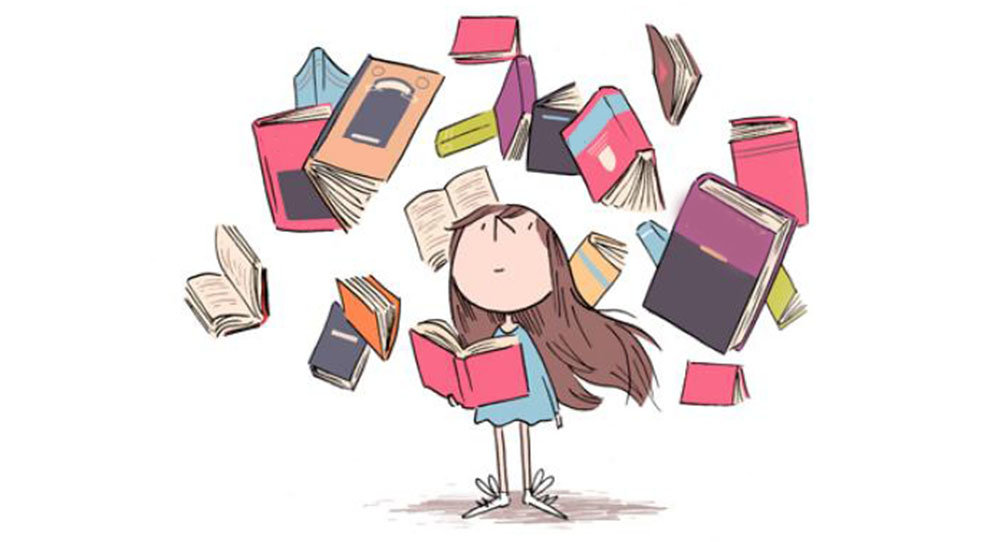 Кафедре «Гостеприимство и межкультурные коммуникации»Новые книги          Дисциплины                           Библиографические описания книг1Анимационный менеджмент; Анимация в индустрии туризма и гостеприимства
У433.1я73 Б90 Булыгина, И. И.
   Анимация в сфере гостеприимства [Текст] : учеб. для направлений бакалавриата и магистратуры "Сервис", "Туризм", "Гостин. дело" / Булыгина, И. И., Е. Н. Гаранина, Н. И. Гаранин. - М. : КноРус, 2020. - 268 с. : табл. - (Бакалавриат и Магистратура). - Прил. - Библиогр.: с. 208-216. - ISBN 978-5-406-01044-0 : 748-00.   аб (Г106), чз (Э109)2Инновации в сфере туризма и гостеприимства 
У432я73Г 20 Гареев, Р. Р.
   Инновации в гостиничном и туристском бизнесе [Текст] : учеб. пособие для студентов бакалавриата по направлениям подгот. "Гостин. дело", "Туризм" /  Гареев, Р. Р. ; Рос. эконом. ун-т им. Г. В. Плеханова. - М. : КноРус, 2020. - 228 с. : табл. - (Бакалавриат). - Библиогр.: с. 217-218. - ISBN 978-5-406-06717-8 : 642-00. аб (Г106)3История культуры народов Поволжья Шигурова, Т. А.
   Костюм мордовского народа в обычаях и обрядах [Электронный ресурс] : монография / Шигурова, Т. А. ; отв. ред. Н. П. Макаркин. - Документ read. - М. : ИНФРА-М, 2020. - 170 с. : ил. - (Научная мысль). - Прил. - Библиогр.: с. 156-166. - Режим доступа: https://znanium.com/read?id=359366. - ISBN 978-5-16-108330-7.
4Курортология
У433.5я73 Н 62Никитина, О. А.
   История курортного дела и СПА-индустрии [Текст] : учеб. пособие для вузов / Никитина, О. А. - 2-е изд., испр. и доп. - М. : Юрайт, 2020. - 183 с. - (Высшее образование). - прил. - Библиогр.: с. 143-146. - ISBN 978-5-534-09008-6 : 412-73. аб (Г106)5Организация туристской и экскурсионной деятельности; Основы экскурсоведения; Введение в профессию; Туристские центры РФ и стран ближнего зарубежья; Экскурсоведение
   Экскурсионная деятельность в индустрии гостеприимства [Электронный ресурс] : учеб. пособие по направлению подгот. 43.03.02 "Туризм" / И. С. Барчуков [и др.] ; [под общ. ред. Ю. Б. Башина]. - Документ read. - М. : Вузов. учеб. [и др.], 2020. - 204 с. - Глоссарий. - Библиогр.: с. 198-199. - Режим доступа: https://znanium.com/read?id=355980. - ISBN 978-5-9558-0209-1. - 978-5-16-004901-4.
6Санитарно-гигиеническое содержание помещений Шитов, В. Н.
   Технология уборки дома и квартиры [Электронный ресурс] : учеб. пособие для сред. проф. образования по специальности 43.02.08 "Сервис дом. и коммун. хоз-ва" / В. Н. Шитов. - Документ read. - М. : ИНФРА-М, 2020. - 237 с. - (Среднее профессиональное образование). - Библиогр.: с. 212-216. - Режим доступа: https://znanium.com/read?id=358493. - ISBN 978-5-16-107755-9.
7Стандартизация и контроль качества гостиничных услуг Место хранения журнала
У432-823.2-21я73 Н 64Никольская, Е. Ю.
   Стандартизация и контроль качества гостиничных услуг [Текст] : учеб. по направлению подгот. "Гостин. дело" / Никольская, Е. Ю., Л. А. Попов, А. П. Ковальчук ; Рос. эконом. ун-т им. Г. В. Плеханова. - М. : КноРус, 2021. - 343 с. : табл. - (Бакалавриат). - Глоссарий.-Прил. - Библиогр.: с. 224-226. - ISBN 978-5-406-02431-7 : 791-00. - аб (Г106)Публикации из периодикиБиблиографические описания статей8 НЭБ Elibrary.ruСкорниченко, Н. Н. (ПВГУС).
   Развитие событийного туризма как эффективный инструмент геобрендинга на муниципальном уровне [Электронный ресурс] / Н. Н. Скорниченко
// Вестн. Самар. ун-та. Экономика и упр. - 2020. - № Т. 11, № 1. - С. 59-65. - Лит. в конце ст. - Режим доступа: https://www.elibrary.ru/item.asp?id=42834914. - Для зарегистр. пользователей Elibrary.ru.    Рассмотрены вопросы развития геобрендинга на муниципальном уровне, изучены существующие методики оценки его эффективности, а также выделен эффективный инструмент геобрендинга - событийный туризм.9 Сайт журнала«Вопросы. экономики и управления»Хованова, С. В.
   Особенности аудита туристических агентств [Электронный ресурс] / С. В. Хованова
// Вопр. экономики и упр. - 2020. - № 1. - С. 7-9. - Лит. в конце ст. - Режим доступа: https://moluch.ru/th/5/archive/153/4713/.     Рассматриваются основные аспекты аудита в сфере туризма, также автором изучены законы в сфере туризма, аудит эффективности использования федеральных ресурсов в Российской Федерации.10 Г-106(зал учебной литературы)   10 ошибок, которые совершают разработчики приложений для отелей [Текст] 
// Гостинич. дело. - 2020. - № 7. - С. 50-62.
   Основные ловушки, в которые могут попасть специалисты, занимающиеся вопросами маркетинга и продвижения приложений для бронирования отелей.11   Туристическая Прага: прогулки с привидениями [Текст] 
// Гостинич. дело. - 2020. - № 7. - С. 73-80.
    Мистический дух столицы Чехии - Праги. Древние легенды о призраках и привидениях, организация экскурсий для мистически настроенных туристов.12   В отель с животными [Текст] 
// Гостинич. дело. - 2020. - № 7. - С. 15-18.
   Правила проживания с животными в отелях России и в некоторых зарубежных странах.13Бодров, А.
   Православные отели [Текст] / А. Бодров
// Гостинич. дело. - 2020. - № 7. - С. 11-14.
   Правила проживания в православных отелях России.14 НЭБ Elibrary.ruВеретенников, Д. Б.
   Структурно-функциональные аспекты формирования системы центров Тольятти [Электронный ресурс] / Д. Б. Веретенников
// Постиндустриальная среда российских мегаполисов : сб. ст. по материалам науч.-техн. конф. с междунар. участием. - Самара : СГТУ, 2020. - С. 27-33. - Режим доступа: https://elibrary.ru/item.asp?id=42307353. - для зарегистр. пользователей Elibrary.ru; Режим доступа: Локальный доступ. \\192.168.100.120\publ2/Veretenikov_Struktur.pdf    Рассматриваются проблемы формирования системы центров города Тольятти, анализируется характер планировочной структуры города и его историческое развитие, раскрываются особенности концепции "центр город" применительно к Тольятти и ее роль в городской структуре.15 Г-106(зал учебной литературы)   Коммуникационные стратегии российских музеев в интернет-пространстве: проблема эффективности [Текст] / А. П. Грицук [и др.]
// Реклама. Теория и практика. - 2020. - № 1. - С. 58-78. - Лит. в конце ст.
   Исследуется корреляция офлайни онлайн-сфер коммуникационного пространства российских музеев. Авторы проанализировали статистические данные о посещении 15 самых популярных и значимых российских музеев, а также о посещении их сайтов и сообществ в социальных сетях, чтобы сделать вывод о наличии или отсутствии прямой связи между интернет-активностью музеев, увеличением числа подписчиков сообществ в социальных сетях и ростом количества посетителей экспозиций.16Пронин, В. Ю.
   С точностью до миллиметра: способы применения QR-кода в качестве рекламного носителя [Текст] / В. Ю. Пронин
// Реклама. Теория и практика. - 2020. - № 2. - C. 148-156. - Лит. в конце ст.
   Рассматривается применение QR-кода в качестве рекламоносителя и дается описание коммуникационных кампаний с его использованием.17Шматов, Г. А.
   О методах оптимизации бюджета периодической рекламы [Текст] / Г. А. Шматов
// Реклама. Теория и практика. - 2020. - № 2. - С. 104-112. - Лит. в конце ст.
   Описаны методы оценки и оптимизации рекламного бюджета на основе модели вычисления параметров периодической рекламы. Разработанные методики позволяют решать задачи прогнозирования эффективности периодической рекламы, определять величину минимального рекламного бюджета и оптимальные параметры размещения рекламы, которые обеспечат заданный рекламодателем уровень интенсивности воздействия на аудиторию при любом наблюдаемом времени забывания рекламы.18Давтян, А. А.
   Использование библейских символов, образов и сюжетов как творческое решение в рекламной коммуникации [Текст] / А. А. Давтян
// Реклама. Теория и практика. - 2020. - № 1. - С. 42-57. - Лит. в конце ст.
   Проанализирована реклама нерелигиозного характера, использующая библейские мотивы как творческое решение маркетинговой задачи.19Шевченко, Д. И.
   Поиск оптимальных параметров видеорекламы [Текст] / Д. И. Шевченко, Д. М. Зверев
// Реклама. Теория и практика. - 2020. - № 1. - С. 28-40. - Лит. в конце ст.
   Представлена авторская методика оценки видеорекламы на основе статистического анализа с использованием метода главных компонент. Анализ рекламных роликов из шести различных сфер бизнеса с помощью открытых данных исследовательского центра Neurotrend позволил выявить факторы, оказывающие наибольшее воздействие на интерес и внимание к видеорекламе, вовлеченность зрителя, запоминаемость роликов. По итогам сформулированы рекомендации для повышения эффективности видеорекламы.20Сидоров, П. Ю.
   Performance-подход в интернет-рекламе: как построить стратегию, которая поможет бизнесу вырасти [Текст] / П. Ю. Сидоров, К. И. Некрасов
// Реклама. Теория и практика. - 2020. - № 1. - С. 12-27. - Лит. в конце ст.
   В статье рассматривается, что необходимо для перехода к performance-маркетингу, как разработать эффективную стратегию и какие результаты она способна принести.21Кривцова, Е. В.
   Исследование коммуникативного воздействия социальной рекламы [Текст] / Е. В. Кривцова, И. Ю. Рассохина, М. В. Гершун
// Реклама. Теория и практика. - 2020. - № 1. - С. 2-11. - Лит. в конце ст.
    Социальная реклама рассматривается в статье как организованное социально-коммуникативное воздействие, направленное на формирование ценностей и культурных смыслов широкой аудитории. Авторами проведено исследование, в рамках которого проанализировано коммуникативное воздействие негативной (использующей эмоции стыда и страха) и позитивной (опирающейся на положительные эмоции) социальной рекламы на потребителя.22 Э-109(зал научной работы)Одегова, К. И.
   Анимационная антиутопия как жанр современной кинокультуры [Текст] / К. И. Одегова
// Учен. совет. - 2020. - № 6. - С. 60-65. - Лит. в конце ст.
   Показано, что анимация, основываясь на принципах кинематографа, разработала собственный сложный художественный язык, позволяющий в таких жанрах, как антиутопия, поднимать проблемы современного мира. Делается вывод о том, что современные анимационные антиутопии подняли темы, волнующие современное общество (последствия войн и научных достижений, влияние корпораций на жизнь отдельного человека в частности и общества в целом, ресурсный кризис и проблемы экологии), и внесли ряд изменений в черты классических антиутопий. Материалы статьи могут выступать в качестве научно-методического обеспечения дисциплин, связанных с подготовкой по дисциплине "Киноведение".23Макаревич, Э. Ф.
   Информационный анализ личности [Текст] : научно-методические материалы к курсу "Реклама и связи с общественностью" / Э. Ф. Макаревич
// Учен. совет. - 2020. - № 6. - С. 6-11. - Лит. в конце ст.
   Говорится об информационном анализе личности политика, общественного деятеля или делового человека на основе метода обобщения независимых характеристик отечественного психолога К. Платонова.Книжное ассорти24   Автобиография Тимура. Богатырские сказания о Чингис-хане и Аксак-Темире [Электронный ресурс] / пер. В. А. Панов. - Документ viewer. - М. : Юрайт, 2020. - 244 с. - (Памятники литературы). - Режим доступа: https://urait.ru/viewer/avtobiografiya-timura-bogatyrskie-skazaniya-o-chingiz-hane-i-aksak-temire-463204#page/1. - ISBN 978-5-534-13511-4.25Вересаев, В. В.
   Гоголь в жизни [Электронный ресурс] : в 2 ч. Ч. 2 / В. В. Вересаев. - Документ viewer. - М. : Юрайт, 2020. - 319 с. : портр. - (Антология мысли). - Режим доступа: https://www.biblio-online.ru/viewer/gogol-v-zhizni-v-2-ch-chast-2-455180#page/1. - ISBN 978-5-534-06135-2 (ч.2). - 978-5-534-06134-5.26Вересаев, В. В.
   Гоголь в жизни [Электронный ресурс] : в 2 ч. Ч. 1 / В. В. Вересаев. - Документ viewer. - М. : Юрайт, 2020. - 319 с. : портр. - (Антология мысли). - Режим доступа: https://www.biblio-online.ru/viewer/gogol-v-zhizni-v-2-ch-chast-1-455178#page/3. - ISBN 978-5-534-06133-8 (ч.1). - 978-5-534-06134-5.27Врангель, П. Н.
   Записки. 1916-1920 [Электронный ресурс] / П. Н. Врангель. - Документ viewer. - М. : Юрайт, 2020. - 648 с. : портр. - (Антология мысли). - Режим доступа: https://www.biblio-online.ru/viewer/zapiski-1916-1920-gody-446307#page/3. - ISBN 978-5-534-11871-1.28Деникин, А. И.
   Путь русского офицера [Электронный ресурс] / А. И. Деникин. - Документ viewer. - М. : Юрайт, 2020. - 225 с. : портр. - (Антология мысли). - Режим доступа: https://www.biblio-online.ru/viewer/put-russkogo-oficera-455186#page/3. - ISBN 978-5-534-06107-9.29Дубнов, С. М.
   Краткая история евреев [Электронный ресурс] / С. М. Дубнов. - Документ viewer. - М. : Юрайт, 2020. - 381 с. : портр. - (Антология мысли). - Режим доступа: https://www.biblio-online.ru/viewer/kratkaya-istoriya-evreev-456950#page/3. - ISBN 978-5-534-11025-8.30Лазурский, А. Ф.
   Классификация личностей [Электронный ресурс] / А. Ф. Лазурский ; под ред. М. Я. Басова, В. Н. Мясищева. - Документ viewer. - М. : Юрайт, 2020. - 270 с. - (Антология мысли). - Режим доступа: https://www.biblio-online.ru/viewer/klassifikaciya-lichnostey-456157#page/3. - ISBN 978-5-534-09344-5.31Струве, П. Б.
   PATRIOTICA. Политика, культура, религия, социализм [Электронный ресурс] / П. Б. Струве. - Документ viewer. - М. : Юрайт, 2020. - 412 с. - (Антология мысли). - Режим доступа: https://www.biblio-online.ru/viewer/patriotica-politika-kultura-religiya-socializm-457121#page/3. - ISBN 978-5-534-11520-8.32Толстой, Л. Н.
   Исповедь. Избранная публицистика [Электронный ресурс] / Л. Н. Толстой. - Документ viewer. - М. : Юрайт, 2020. - 412 с. : портр. - (Антология мысли). - Режим доступа: https://www.biblio-online.ru/viewer/ispoved-izbrannaya-publicistika-456375#page/3. - ISBN 978-5-534-09937-9.
Истины по Николаю Васильевичу ГоголюКто хочет честно пройти свою жизнь, должен в молодости иметь в виду, что когда-нибудь он будет стариком, а в старости помнить, что и он когда-то был молодым.Составители: С.Р. Милихина, зав. отделом НБ; Н.Г. Самойленко, методист 09.09.2020 г.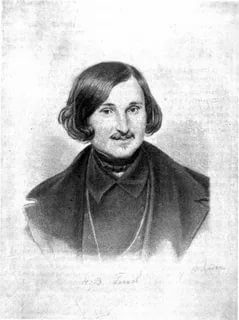 